Výcvik psů Bestagility Ostrava a ZKO Ostrava Kunčiceve spolupráci sKlubem chovatelů kníračů České republikyVás srdečně zvou na závody agilityBestagility pohár&Mistrovství ČR klubu kníračů v agilityXXI. MR malých kníračů, XIX. MR středních kníračů, 
V. MR velkých kníračů a II. MR kníračů veteránůDatum: sobota 12.8.2017Zadávané tituly: Mistr republiky KCHK v agility 2017 – malých, středních a velkých kníračů a kníračů veteránů (pro každou kategorii zvlášť)Mistrovství republiky KCHK – podmínkou účasti na MR kníračů je složená zkouška agility. Soutěž je určena pro psy s průkazem původu, psovod musí být členem KCHK (doložit členství průkazkou KCHK s platnou známkou). Výsledky se budou počítat pro VK z kategorie large, SK z kategorie larde, příp. medium, MK z kategorie small a medium. Mistrovství kníračů bude probíhat v rámci závodu Bestagility pohár. Každá kategorie bude vyhodnocena při minimálním počtu tří účastníků. Vyhodnocení MR kníračů bude vyhodnocováno zvlášť dle součtu běhu společného jumpingu a finálového agility, který bude pouze pro knírače.Místo konání: 
cvičiště Kynologického klubu Ostrava - Kunčice, ul. Ostravického
GPS: 49.7917022N, 18.2851742E

Rozhodčí: Lenka Pánková, CZE

Startovné:
350 Kč za prvního psa člena KA ČR a zahraničního účastníka300 Kč za druhého a dalšího psa člena KA ČR a zahraničního účastníka
450 Kč za prvního psa nečlena KA ČR400 Kč za druhého a dalšího psa nečlena KAČR200 Kč veteráni+ 100 Kč Mistrovství ČR kníračů /týmCeny: vyhodnocovány budou jednotlivé běhy i součty jumping + agilityMistrovství ČR kníračů – malých, středních, velkých a veteránů
Počet týmů omezen na 80. 

Občerstvení: 
Od našeho sponzora firmy Weber budeme mít zapůjčený špičkový gril, takže se můžete těšit na špičkový servis.

Odpovědná osoba:
Ing. Adriana Slezáková
tel. 724 070 823, mail: adrias@centrum.cz

Program: 7:30 – 8:20 hod. prezence (prosíme, abyste nenechávali příjezd na poslední chvíli)8:20 – 8:25 hod. měření psů8:25 hod. zahájení závodu8:30 hod. prohlídka Jumpingnásledují zkoušky A1, A2, A3, vždy v pořadí S, M, L, poté Agility, finálové Agility pouze pro kníračepředpokládané ukončení v 17:00 hodin

Změna programu vyhrazena! 

Podmínky účasti:
- věk psa dle platného Řádu agility ČR
- platné očkování proti vzteklině, doložené Petpasem nebo očkovacím průkazem u prezence
- majitel háravé feny je povinen informovat o tom pořadatele při prezenci a zajistit si podložku na start – startuje dle startovní listiny - za škody způsobené psem zodpovídá jeho psovod
- v areálu je každý psovod povinen uklízet po svém psovi a udržovat čistotu
- po dobu závodu ručí psovod v plné míře za svého psa
- startovné je nevratné
- akce bude probíhat v souladu s platným zněním zákona na ochranu zvířat, a platnými normativy KAČR
- startovat lze pouze s platným výkonnostním průkazem

Protest: písemně po složení zálohy 1.000 Kč
Přihlášky: 
Přihlášky registrujte výhradně před kacr.info zde bude odkaz na závod na kacr.info
Platby posílejte na číslo účtu:  670100-2208659567/6210, variabilní symbol uvádějte číslo výkonnostního průkazu, pokud platíte za více týmů, rozpis platby pošlete na: adrias@centrum.czDo zprávy pro příjemce napište Bestagility pohár. Uzávěrka přihlášek a plateb je 04.08.2017 (nebo po naplnění kapacity)Časomíra a vyhodnocení výsledků:Měření času el. časomírou a vyhodnocování výsledků pro nás zabezpečí AnGIe systém.Ceny a sponzoři:Máme pro vás připravené bohaté ceny od našich sponzorů. Všem sponzorům a také partnerům velmi děkujeme za spolupráci.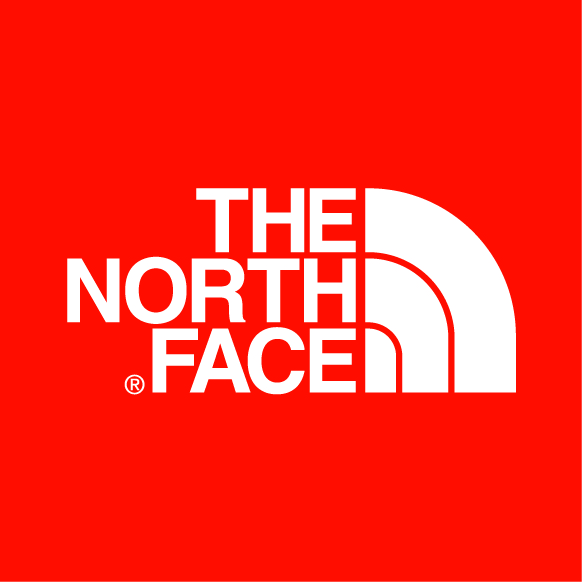 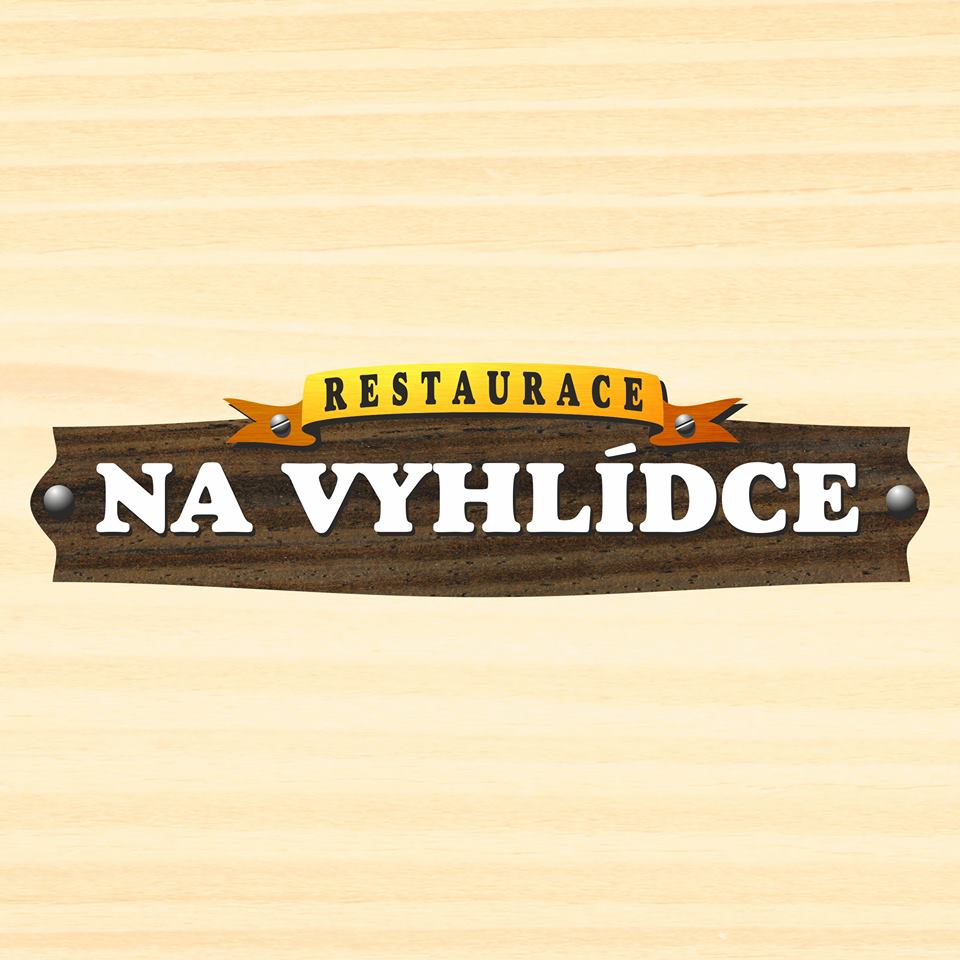 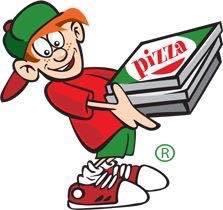 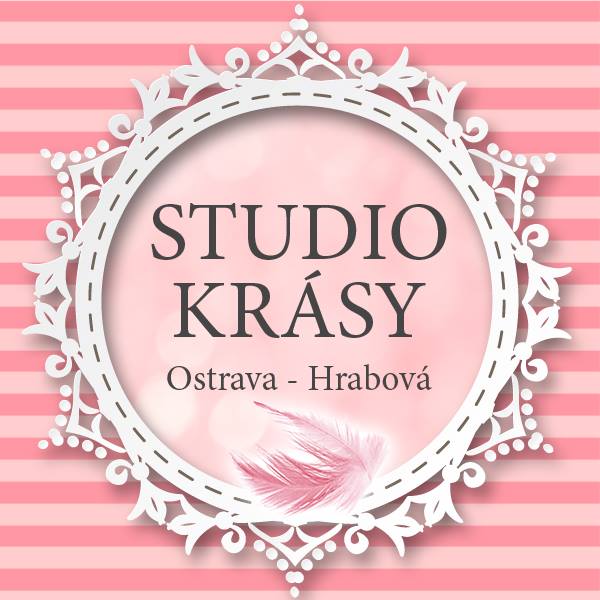 Chacharova pizza Ostrava - Hrabová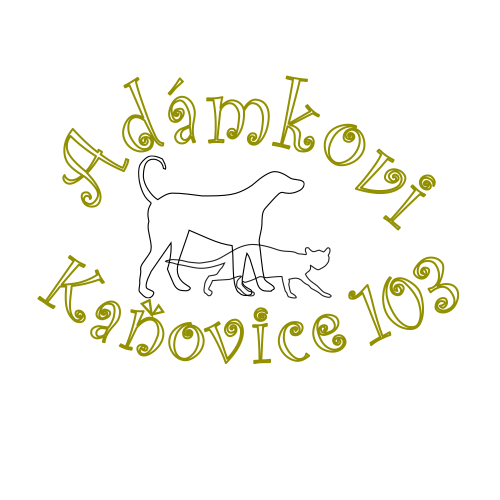 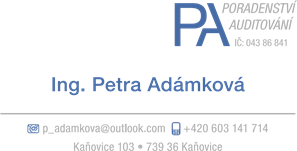 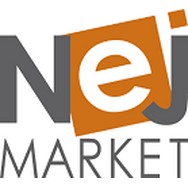 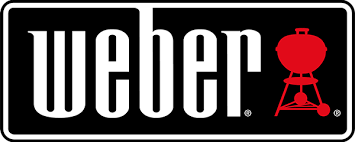 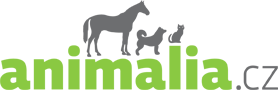 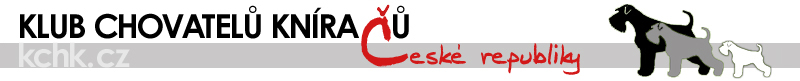 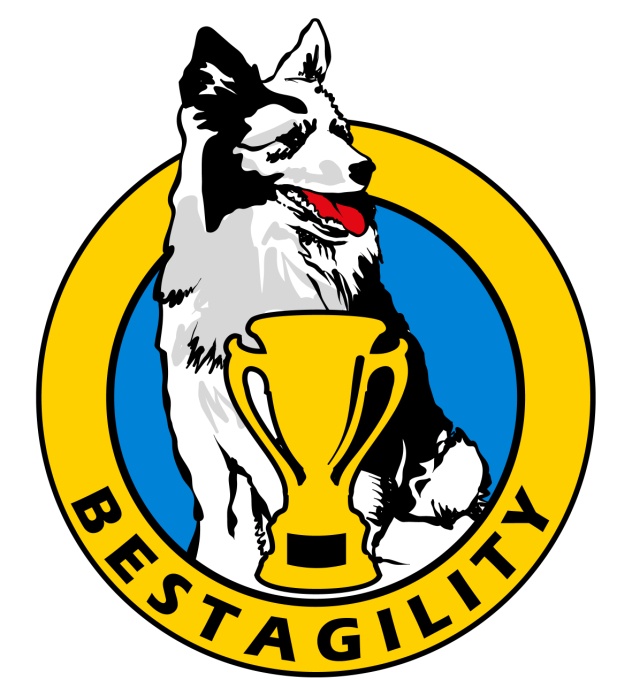 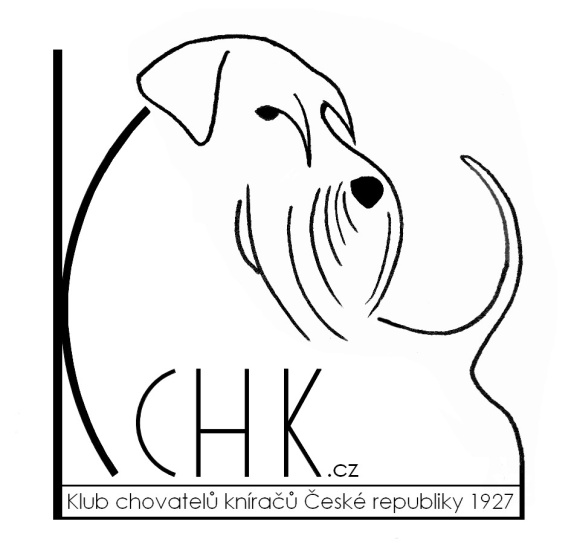 